Schatzsuche, Mittwoch, 16. Okt, 14.00-16.00 Uhr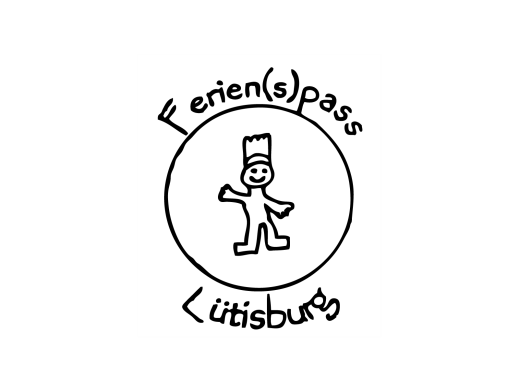 IG-Lütisburg, Joachim Näf, Treffpunkt SchulhausZuständige Betreuerin:	Petra Näf 071 988 14 04 Notfallnummer:	079 429 90 34 Das Abschlussfest am Freitag findet leider NICHT statt. 1SamuelScherrer2. Klasse2LiamAy2. Klasse3SilvanLandtwing1. Klasse4CherineTanner2. Klasse5RemyFäh3. Klasse6FionaBreitenmoser2. Klasse7AyleenKünzle1. Klasse8CyrillKünzle2. Klasse9DarioRüegg1. Klasse10GabrielBürge2. Klasse11MauroEgger3. Klasse12AninaBanz1. Klasse13MartinBanz3. Klasse14RonjaRütsche1. Klasse15NinaBolt1. Klasse16NicoNäf1. Klasse17DarioNäf3. Klasse18Eva MariaMeyer1. Klasse19Ana SophiaMeyer3. Klasse